LIONS CLUBS INTERNATIONAL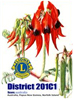 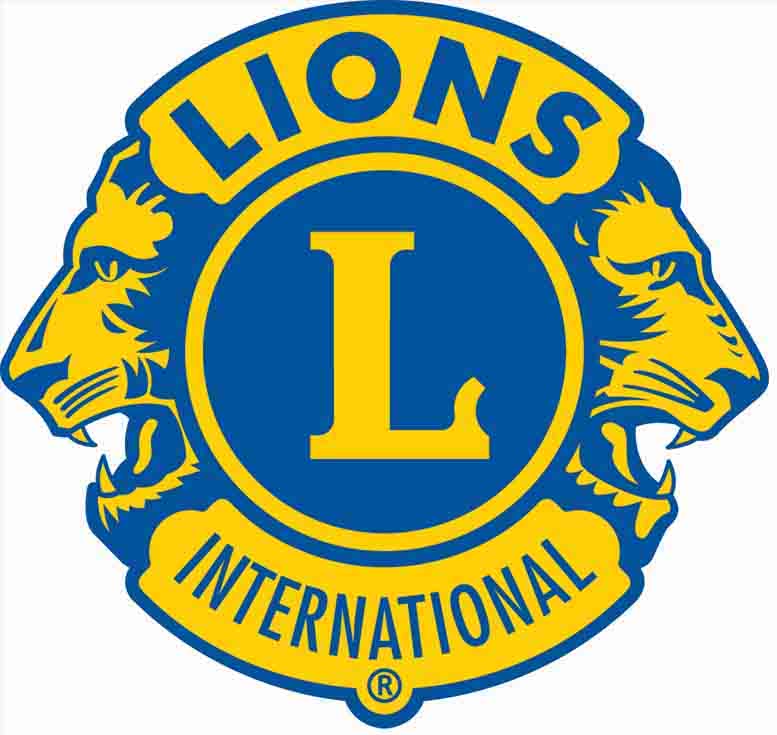 District 201C1NOTICE OF MONTION OF A PROJECT NATUREDate: __________To: 	Cabinet Secretary:  ____________________	Constitution & By-Laws Chairperson:  ______________________________Submitted By:  _________________________________________________________Subject: 	 _________________________________________________________Motion:Explanation:Copies of the Nomination Form should be forwarded to: 201C1 Cabinet Secretary201C1 Constitution and By-Laws ChairpersonDate received: ________________________________